Решения и критерии оценивания7-ой классЗадача 1. Мыло.Задача 2. Пожар в домике.Задача 3. Как далеко разойдутся поезда. Задача 4. Смешивание жидкостей.       Кусок мыла за неделю "смыливается" так, что все его размеры уменьшаются в 2 раза. То есть его ширина, длина и высота уменьшается в 2 раза. На сколько дней хватит оставшегося кусочка мыла?      Решение: 
На рисунке показано, что при уменьшении всех размеров в 2 раза оставшийся кусочек будет в 7 раз меньше, чем "смылилось" за неделю (за 7 дней). Поэтому оставшегося кусочка хватит на 1 день.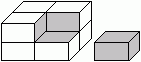       Ответ: На 1 день.      Критерии оценивания:      Критерии оценивания:Шаги выполнения заданияЧисло балловПредположение, что каждый день смыливается одинаковый объем мыла1Установление, что при уменьшении всех размеров в 2 раза объем уменьшается в 8 раз5Установление, что за неделю смыливается 7/8 частей2Останется 1/8 часть2Окончательный вывод1Сумма баллов:10      Бикфордов шнур представляет собой такой шнур, что при поджигании одного из его концов шнур горит так, что огонек по нему "бежит" с постоянной скоростью. Из бикфордова шнура сложена показанная на рисунке конструкция, в которой все прямые отрезки имеют одинаковую длину. Известно, что при поджигании этой конструкции в точке A она полностью сгорает за время tA = 24 мин. За какое время tAB такая конструкция полностью сгорит, если ее одновременно поджечь в точках A и B?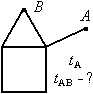       Решение: 
Обозначим время сгорания одного отрезка через t. На рисунках (а) и (б) для рассматриваемых случаев поджигания домика показаны оставшиеся части его части через время t и t/2. Положение огонька на каждой стадии обозначено выделенной точкой. В соответствии с этим рисунком можем записать: 
tA = 3t, 
tAB = 5t/2. 
После вычисления t из первого уравнения и подстановки во второе окончательно получаем 
tAB = 5tA/6 = 20 мин.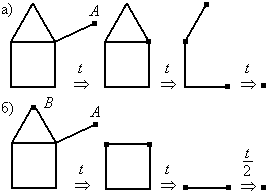       Ответ: tAB = 5tA/6 = 20 мин.      Критерии оценивания:      Критерии оценивания:Шаги выполнения заданияЧисло балловПолучение мысли, что tA = 3t3Получение мысли, что tAB = 5t/23Получение ответа tAB = 5tA/6 = 20 мин 4Сумма баллов:10      По игрушечной кольцевой железной дороге, имеющей форму окружности, из одной точки одновременно и в противоположных направлениях выехали два поезда. Через какое время t поезда по прямой разойдутся друг от друга на наибольшее расстояние? Известно, что каждый поезд полный оборот по кольцевой дороге совершает за время T1 = 20 с и T2 = 30 с.       Решение: 
Пусть L - длина круга кольцевой дороги. Тогда скорости поездов равны 
V1 = L/T1, V2 = L/T2. 
Учтем, что при удалении поездов на максимальное расстояние они должны находиться в диаметрально противоположных точках окружности и по кругу удалиться друг от друга на половину окружности, то есть на S = L/2. Поскольку скорость удаления поездов по кругу равна сумме их скоростей 
V = V1 + V2 = L/T1 + L/T2, 
то необходимое время равно 
t = S/V = L/[2 V1 + V2] = T1T2/[2(T1 + T2)] = 6 с.      Ответ: t = T1T2/[2(T1 + T2)] = 6 с.      Критерии оценивания:      Критерии оценивания:Шаги выполнения заданияЧисло балловФормулы V1 = L/T1, V2 = L/T22Идея, что поезда должны разойтись на половину окружности S = L/22V = V1 + V22Получение t = S/V = T1T2/[2(T1 + T2)] = 6 с.4Сумма баллов:10      Первый стакан с жидкостью плотностью ρ1 = 3 г/см3 заполнен на 1/3 часть, а второй такой же стакан с другой жидкостью плотностью ρ2 = 9 г/см3 заполнен на 2/3 части. Найдите плотность смеси ρ, если жидкость из одного стакана перелить в другой. При этом вся смесь доверху заполнила другой стакан.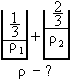       Решение: 
Обозначим через V объем одного стакана. Тогда масса жидкости в каждом стакане и общая масса соответственно равны 
m1 = ρ1(V/3), 
m2 = ρ2(2V/3), 
m = m1 + m2 = (ρ1 + 2ρ2)V/3. 
С учетом этого окончательно получаем 
ρ = m/V = (ρ1 + 2ρ2)/3 = 7 г/см3.       Ответ: ρ = (ρ1 + 2ρ2)/3 = 7 г/см3.      Критерии оценивания:      Критерии оценивания:Шаги выполнения заданияЧисло балловm1 = ρ1(V/3)2m2 = ρ2(2V/3)2m = m1 + m2 = (ρ1 + 2ρ2)V/32ρ = m/V = (ρ1 + 2ρ2)/3 = 7 г/см34Сумма баллов:10